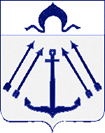 СОВЕТ  ДЕПУТАТОВ ПОСЕЛЕНИЯ  КОКОШКИНО  В ГОРОДЕ МОСКВЕ	_____________________________________________________________РЕШЕНИЕ                                                 от 16 марта 2023 года № 272/4Об отчете главы  администрации поселения Кокошкино за 2022 год	Руководствуясь пунктом 18 части 4 статьи 12 Закона города Москвы от 06.11.2002 № 56 «Об организации местного самоуправления в городе Москве», пунктом 14 части 1 статьи 6 Устава поселения Кокошкино, Совет депутатов поселения Кокошкино в городе Москве решил:	1. Принять к сведению отчет главы администрации поселения Кокошкино Маминовой Н.П. о результатах своей деятельности, деятельности администрации поселения Кокошкино за 2022 год.2. Опубликовать отчет главы администрации поселения Кокошкино за 2022 год в информационном бюллетене администрации поселения Кокошкино и разместить на официальном сайте администрации поселения Кокошкино в информационно-телекоммуникационной сети «Интернет».3. Контроль за выполнением настоящего решения возложить на главу поселения  Кокошкино Сорокина Е.В.Глава поселения Кокошкино	         	                                                       Е.В. Сорокин